Table 9.1 Science, arts and professional qualifications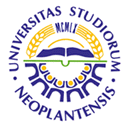 UNIVERSITY OF NOVI SADFACULTY OF AGRICULTURE 21000 NOVI SAD, TRG DOSITEJA OBRADOVIĆA 8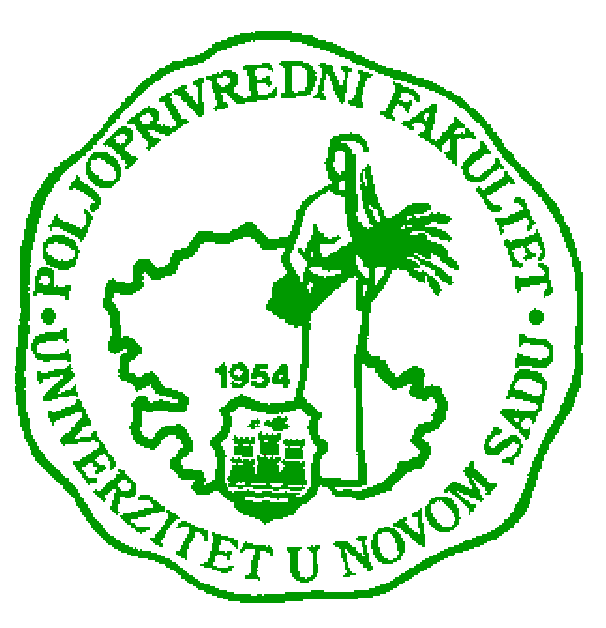 Study Programme AccreditationMASTER ACADEMIC STUDIES IN PLANT MEDICINEName and last name:Name and last name:Name and last name:Name and last name:Name and last name:Name and last name:Dragana B. BudakovDragana B. BudakovDragana B. BudakovDragana B. BudakovDragana B. BudakovAcademic title:Academic title:Academic title:Academic title:Academic title:Academic title:Teaching Assistant Teaching Assistant Teaching Assistant Teaching Assistant Teaching Assistant Name of the institution where the teacher works full time and starting date:Name of the institution where the teacher works full time and starting date:Name of the institution where the teacher works full time and starting date:Name of the institution where the teacher works full time and starting date:Name of the institution where the teacher works full time and starting date:Name of the institution where the teacher works full time and starting date:University of Novi Sad, Faculty of Agriculture; 4.05.2009University of Novi Sad, Faculty of Agriculture; 4.05.2009University of Novi Sad, Faculty of Agriculture; 4.05.2009University of Novi Sad, Faculty of Agriculture; 4.05.2009University of Novi Sad, Faculty of Agriculture; 4.05.2009Scientific or art field:Scientific or art field:Scientific or art field:Scientific or art field:Scientific or art field:Scientific or art field:PhytopathologyPhytopathologyPhytopathologyPhytopathologyPhytopathologyAcademic carieerAcademic carieerAcademic carieerAcademic carieerAcademic carieerAcademic carieerAcademic carieerAcademic carieerAcademic carieerAcademic carieerAcademic carieerYearInstitutionInstitutionInstitutionInstitutionInstitutionFieldFieldAcademic title election:Academic title election:Academic title election:2009University of Novi Sad, Faculty of Agriculture University of Novi Sad, Faculty of Agriculture University of Novi Sad, Faculty of Agriculture University of Novi Sad, Faculty of Agriculture University of Novi Sad, Faculty of Agriculture PhytopathologyPhytopathologyPhD thesis:PhD thesis:PhD thesis:------Specialization:Specialization:Specialization:2006Montana State University, USAMontana State University, USAMontana State University, USAMontana State University, USAMontana State University, USAPhytopathologyPhytopathologyMagister thesisMagister thesisMagister thesis2008University of Novi Sad, Faculty of AgricultureUniversity of Novi Sad, Faculty of AgricultureUniversity of Novi Sad, Faculty of AgricultureUniversity of Novi Sad, Faculty of AgricultureUniversity of Novi Sad, Faculty of AgriculturePhytopathologyPhytopathologyBachelor's thesisBachelor's thesisBachelor's thesis2005University of Novi Sad, Faculty of AgricultureUniversity of Novi Sad, Faculty of AgricultureUniversity of Novi Sad, Faculty of AgricultureUniversity of Novi Sad, Faculty of AgricultureUniversity of Novi Sad, Faculty of AgriculturePlant protectionPlant protectionList of courses being held by the teacher in the accredited study programmesList of courses being held by the teacher in the accredited study programmesList of courses being held by the teacher in the accredited study programmesList of courses being held by the teacher in the accredited study programmesList of courses being held by the teacher in the accredited study programmesList of courses being held by the teacher in the accredited study programmesList of courses being held by the teacher in the accredited study programmesList of courses being held by the teacher in the accredited study programmesList of courses being held by the teacher in the accredited study programmesList of courses being held by the teacher in the accredited study programmesList of courses being held by the teacher in the accredited study programmesIDCourse nameCourse nameCourse nameCourse nameCourse nameStudy programme name, study typeStudy programme name, study typeStudy programme name, study typeNumber of active teaching classes1.3ОFM4О13 Basic Plant PathologyBasic Plant PathologyBasic Plant PathologyBasic Plant PathologyBasic Plant PathologyPlant Medicine, First level – Undergraduate Academic Studies (Bachelor)Plant Medicine, First level – Undergraduate Academic Studies (Bachelor)Plant Medicine, First level – Undergraduate Academic Studies (Bachelor)22.3ОFM4О16 Abiotic diseasesAbiotic diseasesAbiotic diseasesAbiotic diseasesAbiotic diseasesPlant Medicine, First level - Undergraduate Academic Studies (Bachelor)Plant Medicine, First level - Undergraduate Academic Studies (Bachelor)Plant Medicine, First level - Undergraduate Academic Studies (Bachelor)13.3ОАG5О21 Ecology of the Plant PathogensEcology of the Plant PathogensEcology of the Plant PathogensEcology of the Plant PathogensEcology of the Plant PathogensAgroecology and environmental protection, First level - Undergraduate Academic Studies (Bachelor)Agroecology and environmental protection, First level - Undergraduate Academic Studies (Bachelor)Agroecology and environmental protection, First level - Undergraduate Academic Studies (Bachelor)24.3ORT6O21 Diseases and pests of field cropsDiseases and pests of field cropsDiseases and pests of field cropsDiseases and pests of field cropsDiseases and pests of field cropsCrop science, First level - Undergraduate Academic Studies (Bachelor)Crop science, First level - Undergraduate Academic Studies (Bachelor)Crop science, First level - Undergraduate Academic Studies (Bachelor)1.55.3ОFM5О22Plant virologyPlant virologyPlant virologyPlant virologyPlant virologyPlant Medicine, First level - Undergraduate Academic Studies (Bachelor)Plant Medicine, First level - Undergraduate Academic Studies (Bachelor)Plant Medicine, First level - Undergraduate Academic Studies (Bachelor)26.3ОАG6О26Biological contamination of agricultural productsBiological contamination of agricultural productsBiological contamination of agricultural productsBiological contamination of agricultural productsBiological contamination of agricultural productsAgroecology and environmental protection, First level - Undergraduate Academic Studies (Bachelor) Agroecology and environmental protection, First level - Undergraduate Academic Studies (Bachelor) Agroecology and environmental protection, First level - Undergraduate Academic Studies (Bachelor) 17.3ООP4О19 Diseases and pests in organic plant productionDiseases and pests in organic plant productionDiseases and pests in organic plant productionDiseases and pests in organic plant productionDiseases and pests in organic plant productionOrganic agriculture, First level-Undergraduate Academic Studies (Bachelor)Organic agriculture, First level-Undergraduate Academic Studies (Bachelor)Organic agriculture, First level-Undergraduate Academic Studies (Bachelor)18.3MFM1О03Applied PhytopathologyApplied PhytopathologyApplied PhytopathologyApplied PhytopathologyApplied PhytopathologyPlant Medicine, Second level- Graduate Academic Studies (Master)Plant Medicine, Second level- Graduate Academic Studies (Master)Plant Medicine, Second level- Graduate Academic Studies (Master)0.67Representative refferences (minimum 5, not more than 10)Representative refferences (minimum 5, not more than 10)Representative refferences (minimum 5, not more than 10)Representative refferences (minimum 5, not more than 10)Representative refferences (minimum 5, not more than 10)Representative refferences (minimum 5, not more than 10)Representative refferences (minimum 5, not more than 10)Representative refferences (minimum 5, not more than 10)Representative refferences (minimum 5, not more than 10)Representative refferences (minimum 5, not more than 10)Representative refferences (minimum 5, not more than 10)Budakov, Dragana (2008): Identification of Rhizoctonia solani Kühn from sugar beet root using conventional and molecular methods . Master thesis. University of Novi Sad, Faculty of AgricultureBudakov, Dragana (2008): Identification of Rhizoctonia solani Kühn from sugar beet root using conventional and molecular methods . Master thesis. University of Novi Sad, Faculty of AgricultureBudakov, Dragana (2008): Identification of Rhizoctonia solani Kühn from sugar beet root using conventional and molecular methods . Master thesis. University of Novi Sad, Faculty of AgricultureBudakov, Dragana (2008): Identification of Rhizoctonia solani Kühn from sugar beet root using conventional and molecular methods . Master thesis. University of Novi Sad, Faculty of AgricultureBudakov, Dragana (2008): Identification of Rhizoctonia solani Kühn from sugar beet root using conventional and molecular methods . Master thesis. University of Novi Sad, Faculty of AgricultureBudakov, Dragana (2008): Identification of Rhizoctonia solani Kühn from sugar beet root using conventional and molecular methods . Master thesis. University of Novi Sad, Faculty of AgricultureBudakov, Dragana (2008): Identification of Rhizoctonia solani Kühn from sugar beet root using conventional and molecular methods . Master thesis. University of Novi Sad, Faculty of AgricultureBudakov, Dragana (2008): Identification of Rhizoctonia solani Kühn from sugar beet root using conventional and molecular methods . Master thesis. University of Novi Sad, Faculty of AgricultureBudakov, Dragana (2008): Identification of Rhizoctonia solani Kühn from sugar beet root using conventional and molecular methods . Master thesis. University of Novi Sad, Faculty of AgricultureBudakov, Dragana (2008): Identification of Rhizoctonia solani Kühn from sugar beet root using conventional and molecular methods . Master thesis. University of Novi Sad, Faculty of AgricultureBudakov, D., Stojšin, V., Bagi, F. (2011): Managing resistance of Cercospora beticola Sacc for integrated disease management in sugar beet. Phytopathology, Vol. 101, S6 (supplement).Budakov, D., Stojšin, V., Bagi, F. (2011): Managing resistance of Cercospora beticola Sacc for integrated disease management in sugar beet. Phytopathology, Vol. 101, S6 (supplement).Budakov, D., Stojšin, V., Bagi, F. (2011): Managing resistance of Cercospora beticola Sacc for integrated disease management in sugar beet. Phytopathology, Vol. 101, S6 (supplement).Budakov, D., Stojšin, V., Bagi, F. (2011): Managing resistance of Cercospora beticola Sacc for integrated disease management in sugar beet. Phytopathology, Vol. 101, S6 (supplement).Budakov, D., Stojšin, V., Bagi, F. (2011): Managing resistance of Cercospora beticola Sacc for integrated disease management in sugar beet. Phytopathology, Vol. 101, S6 (supplement).Budakov, D., Stojšin, V., Bagi, F. (2011): Managing resistance of Cercospora beticola Sacc for integrated disease management in sugar beet. Phytopathology, Vol. 101, S6 (supplement).Budakov, D., Stojšin, V., Bagi, F. (2011): Managing resistance of Cercospora beticola Sacc for integrated disease management in sugar beet. Phytopathology, Vol. 101, S6 (supplement).Budakov, D., Stojšin, V., Bagi, F. (2011): Managing resistance of Cercospora beticola Sacc for integrated disease management in sugar beet. Phytopathology, Vol. 101, S6 (supplement).Budakov, D., Stojšin, V., Bagi, F. (2011): Managing resistance of Cercospora beticola Sacc for integrated disease management in sugar beet. Phytopathology, Vol. 101, S6 (supplement).Budakov, D., Stojšin, V., Bagi, F. (2011): Managing resistance of Cercospora beticola Sacc for integrated disease management in sugar beet. Phytopathology, Vol. 101, S6 (supplement).Stojšin, V., Budakov, D., Jacobsen, B., Bagi, F., Grimme, E., Neher, O. (2011): Analysis of Rhizoctonia solani isolates associated with sugar beet crown and root rot from Serbia. African Journal of Biotechnology, Vol. 10 (82), 19049-19055.Stojšin, V., Budakov, D., Jacobsen, B., Bagi, F., Grimme, E., Neher, O. (2011): Analysis of Rhizoctonia solani isolates associated with sugar beet crown and root rot from Serbia. African Journal of Biotechnology, Vol. 10 (82), 19049-19055.Stojšin, V., Budakov, D., Jacobsen, B., Bagi, F., Grimme, E., Neher, O. (2011): Analysis of Rhizoctonia solani isolates associated with sugar beet crown and root rot from Serbia. African Journal of Biotechnology, Vol. 10 (82), 19049-19055.Stojšin, V., Budakov, D., Jacobsen, B., Bagi, F., Grimme, E., Neher, O. (2011): Analysis of Rhizoctonia solani isolates associated with sugar beet crown and root rot from Serbia. African Journal of Biotechnology, Vol. 10 (82), 19049-19055.Stojšin, V., Budakov, D., Jacobsen, B., Bagi, F., Grimme, E., Neher, O. (2011): Analysis of Rhizoctonia solani isolates associated with sugar beet crown and root rot from Serbia. African Journal of Biotechnology, Vol. 10 (82), 19049-19055.Stojšin, V., Budakov, D., Jacobsen, B., Bagi, F., Grimme, E., Neher, O. (2011): Analysis of Rhizoctonia solani isolates associated with sugar beet crown and root rot from Serbia. African Journal of Biotechnology, Vol. 10 (82), 19049-19055.Stojšin, V., Budakov, D., Jacobsen, B., Bagi, F., Grimme, E., Neher, O. (2011): Analysis of Rhizoctonia solani isolates associated with sugar beet crown and root rot from Serbia. African Journal of Biotechnology, Vol. 10 (82), 19049-19055.Stojšin, V., Budakov, D., Jacobsen, B., Bagi, F., Grimme, E., Neher, O. (2011): Analysis of Rhizoctonia solani isolates associated with sugar beet crown and root rot from Serbia. African Journal of Biotechnology, Vol. 10 (82), 19049-19055.Stojšin, V., Budakov, D., Jacobsen, B., Bagi, F., Grimme, E., Neher, O. (2011): Analysis of Rhizoctonia solani isolates associated with sugar beet crown and root rot from Serbia. African Journal of Biotechnology, Vol. 10 (82), 19049-19055.Stojšin, V., Budakov, D., Jacobsen, B., Bagi, F., Grimme, E., Neher, O. (2011): Analysis of Rhizoctonia solani isolates associated with sugar beet crown and root rot from Serbia. African Journal of Biotechnology, Vol. 10 (82), 19049-19055.Stojšin, V., Bagi, F., Budakov, D., Marinković, B., Nagl, N. (2012): Sugar beet root rot in Serbia. 73. IIRB Congress, Proceedings of Papers, 14-15.02.2012, Brussels, Belgium, p: 195-202.Stojšin, V., Bagi, F., Budakov, D., Marinković, B., Nagl, N. (2012): Sugar beet root rot in Serbia. 73. IIRB Congress, Proceedings of Papers, 14-15.02.2012, Brussels, Belgium, p: 195-202.Stojšin, V., Bagi, F., Budakov, D., Marinković, B., Nagl, N. (2012): Sugar beet root rot in Serbia. 73. IIRB Congress, Proceedings of Papers, 14-15.02.2012, Brussels, Belgium, p: 195-202.Stojšin, V., Bagi, F., Budakov, D., Marinković, B., Nagl, N. (2012): Sugar beet root rot in Serbia. 73. IIRB Congress, Proceedings of Papers, 14-15.02.2012, Brussels, Belgium, p: 195-202.Stojšin, V., Bagi, F., Budakov, D., Marinković, B., Nagl, N. (2012): Sugar beet root rot in Serbia. 73. IIRB Congress, Proceedings of Papers, 14-15.02.2012, Brussels, Belgium, p: 195-202.Stojšin, V., Bagi, F., Budakov, D., Marinković, B., Nagl, N. (2012): Sugar beet root rot in Serbia. 73. IIRB Congress, Proceedings of Papers, 14-15.02.2012, Brussels, Belgium, p: 195-202.Stojšin, V., Bagi, F., Budakov, D., Marinković, B., Nagl, N. (2012): Sugar beet root rot in Serbia. 73. IIRB Congress, Proceedings of Papers, 14-15.02.2012, Brussels, Belgium, p: 195-202.Stojšin, V., Bagi, F., Budakov, D., Marinković, B., Nagl, N. (2012): Sugar beet root rot in Serbia. 73. IIRB Congress, Proceedings of Papers, 14-15.02.2012, Brussels, Belgium, p: 195-202.Stojšin, V., Bagi, F., Budakov, D., Marinković, B., Nagl, N. (2012): Sugar beet root rot in Serbia. 73. IIRB Congress, Proceedings of Papers, 14-15.02.2012, Brussels, Belgium, p: 195-202.Stojšin, V., Bagi, F., Budakov, D., Marinković, B., Nagl, N. (2012): Sugar beet root rot in Serbia. 73. IIRB Congress, Proceedings of Papers, 14-15.02.2012, Brussels, Belgium, p: 195-202.Stojšin, V., Budakov, D., Bagi, F., Đuragin, N. and Neher, O. (2012): Macrophomina phaseolina (Tassi Goid.), causer of sugar beet charcoal root rot. Phytopathology 102: S4. 115.Stojšin, V., Budakov, D., Bagi, F., Đuragin, N. and Neher, O. (2012): Macrophomina phaseolina (Tassi Goid.), causer of sugar beet charcoal root rot. Phytopathology 102: S4. 115.Stojšin, V., Budakov, D., Bagi, F., Đuragin, N. and Neher, O. (2012): Macrophomina phaseolina (Tassi Goid.), causer of sugar beet charcoal root rot. Phytopathology 102: S4. 115.Stojšin, V., Budakov, D., Bagi, F., Đuragin, N. and Neher, O. (2012): Macrophomina phaseolina (Tassi Goid.), causer of sugar beet charcoal root rot. Phytopathology 102: S4. 115.Stojšin, V., Budakov, D., Bagi, F., Đuragin, N. and Neher, O. (2012): Macrophomina phaseolina (Tassi Goid.), causer of sugar beet charcoal root rot. Phytopathology 102: S4. 115.Stojšin, V., Budakov, D., Bagi, F., Đuragin, N. and Neher, O. (2012): Macrophomina phaseolina (Tassi Goid.), causer of sugar beet charcoal root rot. Phytopathology 102: S4. 115.Stojšin, V., Budakov, D., Bagi, F., Đuragin, N. and Neher, O. (2012): Macrophomina phaseolina (Tassi Goid.), causer of sugar beet charcoal root rot. Phytopathology 102: S4. 115.Stojšin, V., Budakov, D., Bagi, F., Đuragin, N. and Neher, O. (2012): Macrophomina phaseolina (Tassi Goid.), causer of sugar beet charcoal root rot. Phytopathology 102: S4. 115.Stojšin, V., Budakov, D., Bagi, F., Đuragin, N. and Neher, O. (2012): Macrophomina phaseolina (Tassi Goid.), causer of sugar beet charcoal root rot. Phytopathology 102: S4. 115.Stojšin, V., Budakov, D., Bagi, F., Đuragin, N. and Neher, O. (2012): Macrophomina phaseolina (Tassi Goid.), causer of sugar beet charcoal root rot. Phytopathology 102: S4. 115.Kiprovski, B., Malenčić, Đ., Popović, M., Budakov, D., Stojšin, V. and Balešević-Tubić, S. (2012): Antioxidant systems in soybean and maize seedlings infected with Rhizoctonia solani. Journal of Plant Pathology (2012), 94 (2), 313-324. Kiprovski, B., Malenčić, Đ., Popović, M., Budakov, D., Stojšin, V. and Balešević-Tubić, S. (2012): Antioxidant systems in soybean and maize seedlings infected with Rhizoctonia solani. Journal of Plant Pathology (2012), 94 (2), 313-324. Kiprovski, B., Malenčić, Đ., Popović, M., Budakov, D., Stojšin, V. and Balešević-Tubić, S. (2012): Antioxidant systems in soybean and maize seedlings infected with Rhizoctonia solani. Journal of Plant Pathology (2012), 94 (2), 313-324. Kiprovski, B., Malenčić, Đ., Popović, M., Budakov, D., Stojšin, V. and Balešević-Tubić, S. (2012): Antioxidant systems in soybean and maize seedlings infected with Rhizoctonia solani. Journal of Plant Pathology (2012), 94 (2), 313-324. Kiprovski, B., Malenčić, Đ., Popović, M., Budakov, D., Stojšin, V. and Balešević-Tubić, S. (2012): Antioxidant systems in soybean and maize seedlings infected with Rhizoctonia solani. Journal of Plant Pathology (2012), 94 (2), 313-324. Kiprovski, B., Malenčić, Đ., Popović, M., Budakov, D., Stojšin, V. and Balešević-Tubić, S. (2012): Antioxidant systems in soybean and maize seedlings infected with Rhizoctonia solani. Journal of Plant Pathology (2012), 94 (2), 313-324. Kiprovski, B., Malenčić, Đ., Popović, M., Budakov, D., Stojšin, V. and Balešević-Tubić, S. (2012): Antioxidant systems in soybean and maize seedlings infected with Rhizoctonia solani. Journal of Plant Pathology (2012), 94 (2), 313-324. Kiprovski, B., Malenčić, Đ., Popović, M., Budakov, D., Stojšin, V. and Balešević-Tubić, S. (2012): Antioxidant systems in soybean and maize seedlings infected with Rhizoctonia solani. Journal of Plant Pathology (2012), 94 (2), 313-324. Kiprovski, B., Malenčić, Đ., Popović, M., Budakov, D., Stojšin, V. and Balešević-Tubić, S. (2012): Antioxidant systems in soybean and maize seedlings infected with Rhizoctonia solani. Journal of Plant Pathology (2012), 94 (2), 313-324. Kiprovski, B., Malenčić, Đ., Popović, M., Budakov, D., Stojšin, V. and Balešević-Tubić, S. (2012): Antioxidant systems in soybean and maize seedlings infected with Rhizoctonia solani. Journal of Plant Pathology (2012), 94 (2), 313-324. Summary data for the teacher's scientific or art and professional activity: Summary data for the teacher's scientific or art and professional activity: Summary data for the teacher's scientific or art and professional activity: Summary data for the teacher's scientific or art and professional activity: Summary data for the teacher's scientific or art and professional activity: Summary data for the teacher's scientific or art and professional activity: Summary data for the teacher's scientific or art and professional activity: Summary data for the teacher's scientific or art and professional activity: Summary data for the teacher's scientific or art and professional activity: Summary data for the teacher's scientific or art and professional activity: Summary data for the teacher's scientific or art and professional activity: Quotation total: Quotation total: Quotation total: Quotation total: Quotation total: Total of SCI (SSCI) list papers:Total of SCI (SSCI) list papers:Total of SCI (SSCI) list papers:Total of SCI (SSCI) list papers:Total of SCI (SSCI) list papers:333333Current projects:Current projects:Current projects:Current projects:Current projects:Domestic:  3Domestic:  3Domestic:  3International:  1International:  1International:  1  Specialization   Specialization From September to December 2006 advanced training at Montana State University, USA, at prof dr Barry Jacobsen's laboratory. Molecular methods of determination of Rhizoctonia solani isolatesFrom September to December 2006 advanced training at Montana State University, USA, at prof dr Barry Jacobsen's laboratory. Molecular methods of determination of Rhizoctonia solani isolatesFrom September to December 2006 advanced training at Montana State University, USA, at prof dr Barry Jacobsen's laboratory. Molecular methods of determination of Rhizoctonia solani isolatesFrom September to December 2006 advanced training at Montana State University, USA, at prof dr Barry Jacobsen's laboratory. Molecular methods of determination of Rhizoctonia solani isolatesFrom September to December 2006 advanced training at Montana State University, USA, at prof dr Barry Jacobsen's laboratory. Molecular methods of determination of Rhizoctonia solani isolatesFrom September to December 2006 advanced training at Montana State University, USA, at prof dr Barry Jacobsen's laboratory. Molecular methods of determination of Rhizoctonia solani isolatesFrom September to December 2006 advanced training at Montana State University, USA, at prof dr Barry Jacobsen's laboratory. Molecular methods of determination of Rhizoctonia solani isolatesFrom September to December 2006 advanced training at Montana State University, USA, at prof dr Barry Jacobsen's laboratory. Molecular methods of determination of Rhizoctonia solani isolatesFrom September to December 2006 advanced training at Montana State University, USA, at prof dr Barry Jacobsen's laboratory. Molecular methods of determination of Rhizoctonia solani isolates